Name:Human Body Systems
Study Guide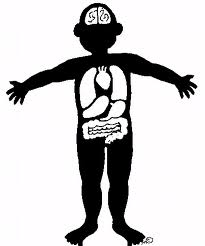 5.L.1	Understand how structures of organisms (to include the human body) perform functions necessary for life.5.L.3	Understand why organisms differ from or are similar to their parents based on the characteristics of the organism.How to Study…FLASHCARDS!  You made ‘em so use ‘em!Review all of your notes from this quarter.Review your glossary.Use the website!  Videos, notes, games, PowerPoints…Grab a highlighter and highlight all the items on this Study Guide that you need to focus on the most as you study.  It is also wise to number them (with number 1 being top priority).Go to sleep on time (maybe even 10 minutes early) the night before.Get up on time (maybe even 10 minutes early) the morning of the test.BREATHE!  You can do this, young grasshopper.What You Need to Know…Differences between unicellular and multicellular organismsRelationship between Cells, Tissues, & OrgansDNA is and where it can be found in an organismInherited & Acquired (Learned) TraitsHuman Body SystemsMusculoskeletal System (Muscular + Skeletal)Nervous SystemCirculatory/Cardiovascular SystemsBlood Cell Basics (See Notes on Site)Four blood components and functionsRespiratory SystemDigestive & Excretory SystemBe able to compare and contrast Human Body SystemsName:Human Body Systems
Study Guide5.L.1	Understand how structures of organisms (to include the human body) perform functions necessary for life.5.L.3	Understand why organisms differ from or are similar to their parents based on the characteristics of the organism.How to Study…FLASHCARDS!  You made ‘em so use ‘em!Review all of your notes from this quarter.Review your glossary.Use the website!  Videos, notes, games, PowerPoints…Grab a highlighter and highlight all the items on this Study Guide that you need to focus on the most as you study.  It is also wise to number them (with number 1 being top priority).Go to sleep on time (maybe even 10 minutes early) the night before.Get up on time (maybe even 10 minutes early) the morning of the test.BREATHE!  You can do this, young grasshopper.What You Need to Know…Differences between unicellular and multicellular organismsRelationship between Cells, Tissues, & OrgansDNA is and where it can be found in an organismInherited & Acquired (Learned) TraitsHuman Body SystemsMusculoskeletal System (Muscular + Skeletal)Nervous SystemCirculatory/Cardiovascular SystemsBlood Cell Basics (See Notes on Site)Four blood components and functionsRespiratory SystemDigestive & Excretory SystemBe able to compare and contrast Human Body Systems